Thames Gateway Tramlink (KenEx): Sustainable Transport for the East / South East Region.wStart Date:13/10/2022 12:00End Date:13/10/2022 16:00Event Code:ER0313Description:When: 13th of October 2022,12.00 - 16.00
Where: Lee Valley Velo Park (Queen Elizabeth Olympic Park) Stratford, E20 3AB
Speakers: Mr Gordon Pratt Managing Director - Thames Gateway Tramlink, Brad Reid Co-Owner - TIG/m Modern Street Railways, Andrew Braddock Independent Consultant - A-B-O-U-T

This event is an opportunity for those with an interest in light rail and public transport to gain an insight into the Thames Gateway Tramlink, one of the latest sustainable transport infrastructure proposals that seeks to connect transport hubs either side of the Thames estuary, including Ebbsfleet International, Grays, Gravesend, Northfleet, Swanscombe Peninsula, Chafford Hundred and Purfleet-on-Thames. The objective is to help build an integrated and enhanced local economy, joining communities either side of the Thames with public transport opportunities never enjoyed before. At the heart of the proposal is a 1.2km submerged tunnel creating the connection between North Kent & South Essex. The aim of the project is to create sustainable public transport infrastructure that supports residential growth either side of the Thames and provides excellent connections to places of work, recreation, retail, and health facilities – key enablers for the Thames estuary area growth expected over the next 50 years.

The presenters of this event are leading experts in the field of tram and light railway infrastructure engineering and will outline not just this scheme, but how similar infrastructure projects have benefitted communities both economically and socially, and introducing developments in sustainable propulsion systems that will underpin growth of light rail transport in our communities in the future.A short viewing of the venue facilities (featured in this year's Commonwealth Games and the 2012 Olympics) will also be possible on the day.

Speakers include:



Gordon Pratt - Managing Director, Thames Gateway Tramlink (KenEx)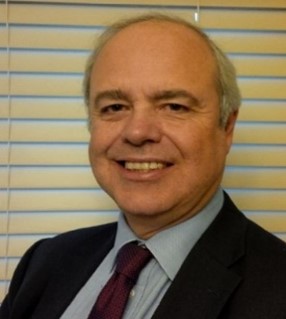 
Gordon Pratt is leading the sustainable infrastructure opportunity located within the Thames Estuary connecting Kent with Essex. He has sat on the Board of UK business working with investors and prospective investors mainly from overseas looking to invest in major UK rail projects. He sits on the boards of several successful, growing, private businesses advising on strategy and finance. Specialist in Hydrogen Very Light Rail & Tram Systems


Brad Reid - Co-owner, TIG/m Modern Street Railways (propulsion specialists)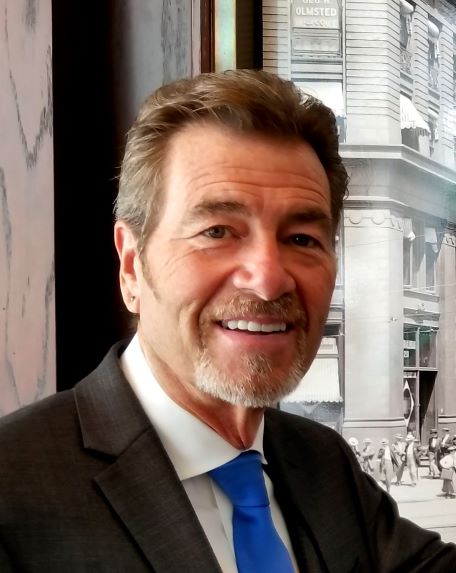 
Brad Read is President of TIG/m, LLC, a streetcar design/build firm whose primary mission is to eliminate the need for continuous wayside power supply in streetcar systems. Mr. Read and his partners at TIG/m have, over the past fifteen years, designed and brought to market a series of ground-breaking “self-powered” streetcar propulsion systems which carry all the energy needed for a full day of service on-board the vehicles.








Andrew Braddock - Independent Consultant,  A-B-O-U-T (public transport specialist) 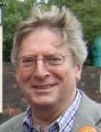 
After a long career in public transport Andrew became an Independent Consultant – A B O U T – advising on public transport investment and modernisation (for EU in 2004 accession countries) Interim Director General at UKTram – later Chairman of Promotions Group Council Member LRTA from 2006, Chairman 2009-2018, now Vice-President.

Event location: Lee Valley Velo Park (Queen Elizabeth Olympic Park) Stratford, E20 3AB.

Booking for Members - FREE
Click 'Book now' online to book, if you have any difficulties email us at regions@ciltuk.org.uk quoting event code: ER0313

Booking for Non-Members -FREE
Email regions@ciltuk.org.uk with a completed booking form

Note: If you are not a current Member of the Chartered Institute of Logistics and Transport, please be aware our membership team may be in touch with you using your email address provided regards membership opportunities. If you do not wish to be contacted please email and let us know at regions@ciltuk.org.uk 